Kuchařka / kuchař do menzy JUPracovní náplňsamostatné vaření dle receptur, příprava minutek,výdej pokrmů s úpravou na talíře.Požadujemevyučení v oboru, zkušenosti se studenou kuchyní výhodou,zdravotní způsobilost,samostatnost, časovou flexibilitu, pracovní odpovědnost,schopnost pracovat v týmu.Nabízímezajímavou práci v přátelském kolektivu, mzdu v souladu se Mzdovým předpisem JU,zaměstnanecké kurzy, další vzdělávání,zaměstnanecké benefity: 5 týdnů dovolené, 4 dny indispozičního volna, dotované stravování nebo stravenky, zvýhodněné mobilní volání či bankovní služby u partnerské banky, MS Office zdarma pro soukromé využití, dětská skupina pro děti zaměstnanců přímo v kampusu apod. Nástup od: 	dle dohody.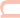 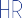 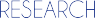 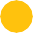 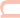 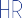 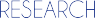 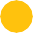 Pracovní úvazek: 	plný, pracovní doba PO-PÁ.Pracovní poměr:	doba určitá s tříměsíční zkušební dobou, možnost prodloužení na dobu neurčitou.Strukturovaný profesní životopis a motivační dopis zašlete na e-mail: jpolaskova@jcu.cz do 30. 9. 2021.Uchazeči, kteří budou vybráni k osobnímu pohovoru, budou písemně informováni.